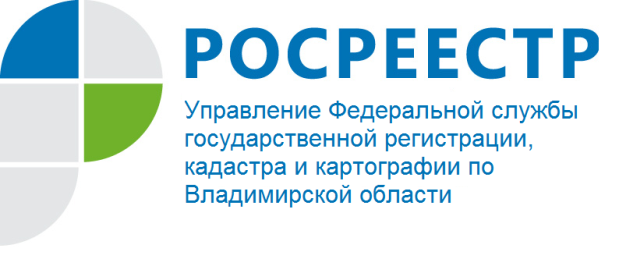 ПРЕСС-РЕЛИЗСроки осуществления регистрационных действий Управление Федеральной службы государственной регистрации, кадастра и картографии по Владимирской области напоминает о том, что Федеральным законом от 13.07.2015 № 218-ФЗ «О государственной регистрации недвижимости» (Закон о регистрации) определены сроки осуществления государственного кадастрового учета и государственной регистрации прав на недвижимое имущество и сделок с ним.   В соответствии со статьей 16 Закона о регистрации предусмотрены следующие сроки осуществления государственного кадастрового учета и государственной регистрации прав:1) семь рабочих дней с даты приема органом регистрации прав заявления на осуществление государственной регистрации прав и прилагаемых к нему документов;2) девять рабочих дней с даты приема в многофункциональном центре по предоставлению государственных и муниципальных услуг (далее - многофункциональный центр) заявления на осуществление государственной регистрации прав и прилагаемых к нему документов;3) пять рабочих дней с даты приема органом регистрации прав заявления на осуществление государственного кадастрового учета и прилагаемых к нему документов;4) семь рабочих дней с даты приема многофункциональным центром заявления на осуществление государственного кадастрового учета и прилагаемых к нему документов;5) десять рабочих дней с даты приема органом регистрации прав заявления на осуществление государственного кадастрового учета и государственной регистрации прав и прилагаемых к нему документов;6) двенадцать рабочих дней с даты приема многофункциональным центром заявления на осуществление государственного кадастрового учета и государственной регистрации прав и прилагаемых к нему документов;7) пять рабочих дней с даты поступления в орган регистрации прав вступившего в законную силу судебного акта, установившего обязанность осуществить государственный кадастровый учет и (или) государственную регистрацию прав;8) три рабочих дня с даты поступления в орган регистрации прав судебного акта или акта уполномоченного органа о наложении ареста на недвижимое имущество, или о запрете совершать определенные действия с недвижимым имуществом, или об избрании в качестве меры пресечения залога в соответствии с уголовно-процессуальным законодательством Российской Федерации либо судебного акта или акта уполномоченного органа о снятии ареста или запрета, о возврате залога залогодателю или об обращении залога в доход государства;9) три рабочих дня с даты приема или поступления в орган регистрации прав заявления на осуществление государственной регистрации прав и прилагаемых к нему документов на основании нотариально удостоверенной сделки, свидетельства о праве на наследство, свидетельства о праве собственности на долю в общем имуществе супругов, а в случае поступления таких заявления и документов в электронной форме - в течение одного рабочего дня, следующего за днем поступления соответствующих документов;10) пять рабочих дней с даты приема многофункциональным центром заявления на осуществление государственной регистрации прав и прилагаемых к нему документов на основании нотариально удостоверенной сделки, свидетельства о праве на наследство, свидетельства о праве собственности на долю в общем имуществе супругов;11) пять рабочих дней с даты приема или поступления в орган регистрации прав заявления на осуществление государственной регистрации ипотеки жилого помещения и прилагаемых к нему документов;12) семь рабочих дней с даты приема многофункциональным центром заявления на осуществление государственной регистрации ипотеки жилого помещения и прилагаемых к нему документов.В соответствии со статьей 191 Гражданского кодекса Российской Федерации течение срока, определенного периодом времени, начинается на следующий день после календарной даты или наступления события, которыми определено его начало (т.е. в случае подачи необходимых документов на осуществление учетно-регистрационных действий, исчисление срока начнется со следующего дня). Кроме того, статья 193 Гражданского кодекса Российской Федерации определяет, если последний день срока приходится на нерабочий день, днем окончания срока считается ближайший следующий за ним рабочий день.Следует отметить, что датой государственной регистрации прав является дата внесения в Единый государственный реестр недвижимости записи о соответствующем праве, об ограничении права или обременении объекта недвижимости, а датой государственного кадастрового учета является дата внесения в Единый государственный реестр недвижимости записи об объекте недвижимости.